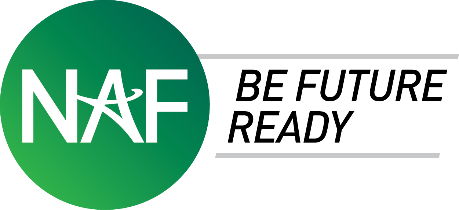 X.XX.2024NAF Virtual Quality Review High School Name
Academy Name8:00 am (10min)	-- Introduction/Overview 8:10 am (20 min)	-- Leader Focus Group8:30 am (20 min)	-- Teacher Focus Group8:50 am (10 min)	-- BREAK9:00 am (30 min) 	-- Student Focus Group9:30 am (20 min)	-- Advisory Board Focus Group9:50 am (10 min)	-- Debrief/ClosingIntroduction/Overview (Academy Lead/Admin)Name, TitleName, TitleLeader Focus Group (Academy Lead/Admin, Principal, and District rep)Name, TitleName, TitleName, TitleTeacher Focus Group (3-5 academy teachers; guidance and/or WBL staff)Name, Title				Name, TitleName, TitleName, TitleName, Title
Student Focus Group (8-10 academy students; 4-5 seniors, 4-5 soph/juniors)Name, Name, Name, Name, NameName, Name, Name, Name, Name
Advisory Board Focus Group (3-5 Advisory Board members)Name, TitleName, TitleName, TitleName, TitleName, TitleDebrief/Closing (Academy Lead/Admin; leaders chosen by academy; 4 max)Name, TitleName, TitleName, TitleName, Title